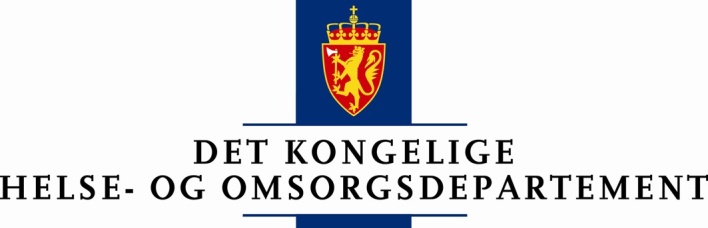 The Royal Ministry of Health and Care ServicesReport to The Norwegian Ministry of Health and Care ServicesThe report, not exceeding 10 pages, should include information about the following topics:Activities and implementationPlease describe what activities were implemented and how they were carried out.
ResultsPlease describe the results/what was achieved by the project. Commitment of the partnersPlease specify how the Russian and the Norwegian partner contributed to the project.Dissemination of resultsPlease describe how the results were disseminated.
Sustainability Will the project be continued? If so, please describe how.Short description on how the Covid-19 situation has influenced the project implementation Additional commentsPlease add any additional information/comment relevant for The Ministry.You may use this document as a blank for filling in the information under the headlines, or attach the report as a separate document.You may enclose conference programmes, information materials, articles or other relevant project material as separate documents. Please specify in the line Enclosures.The report should be sent to: Postmottak@hod.dep.no  Please mention the B-number in the subject line of your e-mail.Project title:B-number:Date of grant letter:Amount (NOK):Project Manager:Norwegian partner:Russian partner:Enclosures: 